Tips to improve SQL Server database design and performancePosted By : Shailendra Chauhan, 27 Aug 2012Updated On : 27 Dec 2012Version Support : SQL Server 2005,2008,2012Keywords : sql server best practice, tips to improve sql query performance, tips for good database design, sql server optimization techniques, tips for sql query optimizationBest performance is the main concern to develop a successful application. Like a coin database is the tail side (back-end) of an application. A good database design provides best performance during data manipulation which results into the best performance of an application.During database designing and data manipulation we should consider the following key points:Choose Appropriate Data TypeChoose appropriate SQL Data Type to store your data since it also helps in to improve the query performance. Example: To store strings use varchar in place of text data type since varchar performs better than text. Use text data type, whenever you required storing of large text data (more than 8000 characters). Up to 8000 characters data you can store in varchar.Avoid nchar and nvarcharDoes practice to avoid nchar and nvarchar data type since both the data types takes just double memory as char and varchar. Use nchar and nvarchar when you required to store Unicode (16-bit characters) data like as Hindi, Chinese characters etc.Avoid NULL in fixed-length fieldDoes practice to avoid the insertion of NULL values in the fixed-length (char) field. Since, NULL takes the same space as desired input value for that field. In case of requirement of NULL, use variable-length (varchar) field that takes less space for NULL.Avoid * in SELECT statementDoes practice to avoid * in Select statement since SQL Server converts the * to columns name before query execution. One more thing, instead of querying all columns by using * in select statement, give the name of columns which you required. -- AvoidSELECT * FROM tblName--Best practice SELECT col1,col2,col3 FROM tblName Use EXISTS instead of INDoes practice to use EXISTS to check existence instead of IN since EXISTS is faster than IN. -- Avoid SELECT Name,Price FROM tblProduct where ProductID IN (Select distinct ProductID from tblOrder)--Best practice SELECT Name,Price FROM tblProduct where ProductID EXISTS (Select distinct ProductID from tblOrder)Avoid Having ClauseDoes practice to avoid Having Clause since it acts as filter over selected rows. Having clause is required if you further wish to filter the result of an aggregations. Don't use HAVING clause for any other purpose.Create Clustered and Non-Clustered IndexesDoes practice to create clustered and non clustered index since indexes helps in to access data fastly. But be careful, more indexes on a tables will slow the INSERT,UPDATE,DELETE operations. Hence try to keep small no of indexes on a table.Keep clustered index smallDoes practice to keep clustered index as much as possible since the fields used in clustered index may also used in nonclustered index and data in the database is also stored in the order of clustered index. Hence a large clustered index on a table with a large number of rows increase the size significantly. Please refer the article Effective Clustered IndexesAvoid CursorsDoes practice to avoid cursor since cursor are very slow in performance. Always try to use SQL Server cursor alternative. Please refer the article Cursor Alternative.Use Table variable inplace of Temp tableDoes practice to use Table varible in place of Temp table since Temp table resides in the TempDb database. Hence use of Temp tables required interaction with TempDb database that is a little bit time taking task.Use UNION ALL inplace of UNIONDoes practice to use UNION ALL in place of UNION since it is faster than UNION as it doesn't sort the result set for distinguished values.Use Schema name before SQL objects nameDoes practice to use schema name before SQL object name followed by "." since it helps the SQL Server for finding that object in a specific schema. As a result performance is best. --Here dbo is schema nameSELECT col1,col2 from dbo.tblName-- AvoidSELECT col1,col2 from tblName Keep Transaction smallDoes practice to keep transaction as small as possible since transaction lock the processing tables data during its life. Some times long transaction may results into deadlocks. Please refer the article SQL Server Transactions ManagementSET NOCOUNT ONDoes practice to set NOCOUNT ON since SQL Server returns number of rows effected by SELECT,INSERT,UPDATE and DELETE statement. We can stop this by setting NOCOUNT ON like as:When SET NOCOUNT is ON, the count is not returned. When SET NOCOUNT is OFF, the count is returned.The @@ROWCOUNT function is updated even when SET NOCOUNT is ON.SET NOCOUNT ON prevents the sending of DONE_IN_PROC messages to the client for each statement in a stored procedure. For stored procedures that contain several statements that do not return much actual data, or for procedures that contain Transact-SQL loops, setting SET NOCOUNT to ON can provide a significant performance boost, because network traffic is greatly reduced.The setting specified by SET NOCOUNT is in effect at execute or run time and not at parse time. CREATE PROCEDURE dbo.MyTestProcASSET NOCOUNT ONBEGIN..END Use TRY-CatchDoes practice to use TRY-CATCH for handling errors in T-SQL statements. Sometimes an error in a running transaction may cause deadlock if you have no handle error by using TRY-CATCH. Please refer the articleException Handling by TRY…CATCHUse Stored Procedure for frequently used data and more complex queriesDoes practice to create stored procedure for quaery that is required to access data frequently. We also created stored procedure for resolving more complex task.Avoid prefix "sp_" with user defined stored procedure nameDoes practice to avoid prefix "sp_" with user defined stored procedure name since system defined stored procedure name starts with prefix "sp_". Hence SQL server first search the user defined procedure in the master database and after that in the current session database. This is time consuming and may give unexcepted result if system defined stored procedure have the same name as your defined procedure.SQL Server Different Types of CursorsPosted By : Shailendra Chauhan, 06 May 2012Updated On : 25 Sep 2012Version Support : SQL Server 2005,2008,2012Keywords : Types of Sql Server Cursors, Dynamic Cursors, Static Cursors, Forward Only Cursors, Keyset Driven Cursors, different types of cursors in sql server with example pdfA Cursor allow us to retrieve data from a result set in singleton fashion means row by row. Cursor are required when we need to update records in a database table one row at a time. I have already explained the basic of cursor.A Cursor impacts the performance of the SQL Server since it uses the SQL Server instances' memory, reduce concurrency, decrease network bandwidth and lock resources. Hence it is mandatory to understand the cursor types and its functions so that you can use suitable cursor according to your needs.You should avoid the use of cursor. Basically you should use cursor alternatives like as WHILE loop, sub queries, Temporary tables and Table variables. We should use cursor in that case when there is no option except cursor.Types of CursorsStatic CursorsA static cursor populates the result set at the time of cursor creation and query result is cached for the lifetime of the cursor. A static cursor can move forward and backward direction. A static cursor is slower and use more memory in comparison to other cursor. Hence you should use it only if scrolling is required and other types of cursors are not suitable.You can't update, delete data using static cursor. It is not sensitive to any changes to the original data source. By default static cursors are scrollable.Dynamic CursorsA dynamic cursor allows you to see the data updation, deletion and insertion in the data source while the cursor is open. Hence a dynamic cursor is sensitive to any changes to the data source and supports update, delete operations. By default dynamic cursors are scrollable.Forward Only CursorsA forward only cursor is the fastest cursor among the all cursors but it doesn't support backward scrolling. You can update, delete data using Forward Only cursor. It is sensitive to any changes to the original data source.There are three more types of Forward Only Cursors.Forward_Only KEYSET, FORWARD_ONLY STATIC and FAST_FORWARD.A FORWARD_ONLY STATIC Cursor is populated at the time of creation and cached the data to the cursor lifetime. It is not sensitive to any changes to the data source.A FAST_FORWARD Cursor is the fastest cursor and it is not sensitive to any changes to the data source.Keyset Driven CursorsA keyset driven cursor is controlled by a set of unique identifiers as the keys in the keyset. The keyset depends on all the rows that qualified the SELECT statement at the time of cursor was opened. A keyset driven cursor is sensitive to any changes to the data source and supports update, delete operations. By default keyset driven cursors are scrollable.SQL SERVER – Examples of Cursors CREATE TABLE Employee( EmpID int PRIMARY KEY, EmpName varchar (50) NOT NULL, Salary int NOT NULL, Address varchar (200) NOT NULL,)GOINSERT INTO Employee(EmpID,EmpName,Salary,Address) VALUES(1,'Mohan',12000,'Noida')INSERT INTO Employee(EmpID,EmpName,Salary,Address) VALUES(2,'Pavan',25000,'Delhi')INSERT INTO Employee(EmpID,EmpName,Salary,Address) VALUES(3,'Amit',22000,'Dehradun')INSERT INTO Employee(EmpID,EmpName,Salary,Address) VALUES(4,'Sonu',22000,'Noida')INSERT INTO Employee(EmpID,EmpName,Salary,Address) VALUES(5,'Deepak',28000,'Gurgaon')GOSELECT * FROM Employee 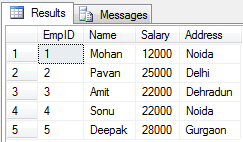 Static Cursor - Example SET NOCOUNT ONDECLARE @Id intDECLARE @name varchar(50)DECLARE @salary int DECLARE cur_emp CURSORSTATIC FOR SELECT EmpID,EmpName,Salary from EmployeeOPEN cur_empIF @@CURSOR_ROWS > 0 BEGIN  FETCH NEXT FROM cur_emp INTO @Id,@name,@salary WHILE @@Fetch_status = 0 BEGIN PRINT 'ID : '+ convert(varchar(20),@Id)+', Name : '+@name+ ', Salary : '+convert(varchar(20),@salary) FETCH NEXT FROM cur_emp INTO @Id,@name,@salary ENDENDCLOSE cur_empDEALLOCATE cur_empSET NOCOUNT OFF 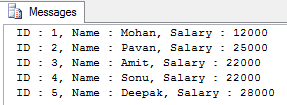 Dynamic Cursor - Example --Dynamic Cursor for UpdateSET NOCOUNT ONDECLARE @Id intDECLARE @name varchar(50) DECLARE Dynamic_cur_empupdate CURSORDYNAMIC FOR SELECT EmpID,EmpName from Employee ORDER BY EmpNameOPEN Dynamic_cur_empupdateIF @@CURSOR_ROWS > 0 BEGIN  FETCH NEXT FROM Dynamic_cur_empupdate INTO @Id,@name WHILE @@Fetch_status = 0 BEGIN IF @name='Mohan' Update Employee SET Salary=15000 WHERE CURRENT OF Dynamic_cur_empupdate FETCH NEXT FROM Dynamic_cur_empupdate INTO @Id,@name ENDENDCLOSE Dynamic_cur_empupdateDEALLOCATE Dynamic_cur_empupdateSET NOCOUNT OFF GoSelect * from Employee 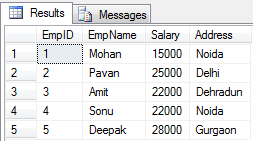  -- Dynamic Cursor for DELETESET NOCOUNT ONDECLARE @Id intDECLARE @name varchar(50) DECLARE Dynamic_cur_empdelete CURSORDYNAMIC FOR SELECT EmpID,EmpName from Employee ORDER BY EmpNameOPEN Dynamic_cur_empdeleteIF @@CURSOR_ROWS > 0 BEGIN  FETCH NEXT FROM Dynamic_cur_empdelete INTO @Id,@name WHILE @@Fetch_status = 0 BEGIN IF @name='Deepak' DELETE Employee WHERE CURRENT OF Dynamic_cur_empdelete FETCH NEXT FROM Dynamic_cur_empdelete INTO @Id,@name ENDENDCLOSE Dynamic_cur_empdeleteDEALLOCATE Dynamic_cur_empdeleteSET NOCOUNT OFFGoSelect * from Employee 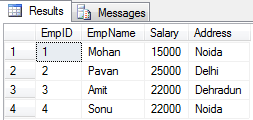 Forward Only Cursor - Example --Forward Only Cursor for UpdateSET NOCOUNT ONDECLARE @Id intDECLARE @name varchar(50) DECLARE Forward_cur_empupdate CURSORFORWARD_ONLYFOR SELECT EmpID,EmpName from Employee ORDER BY EmpNameOPEN Forward_cur_empupdateIF @@CURSOR_ROWS > 0 BEGIN  FETCH NEXT FROM Forward_cur_empupdate INTO @Id,@name WHILE @@Fetch_status = 0 BEGIN IF @name='Amit' Update Employee SET Salary=24000 WHERE CURRENT OF Forward_cur_empupdate FETCH NEXT FROM Forward_cur_empupdate INTO @Id,@name ENDENDCLOSE Forward_cur_empupdateDEALLOCATE Forward_cur_empupdateSET NOCOUNT OFF GoSelect * from Employee 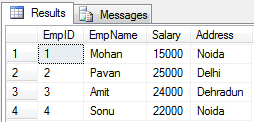  -- Forward Only Cursor for DeleteSET NOCOUNT ONDECLARE @Id intDECLARE @name varchar(50) DECLARE Forward_cur_empdelete CURSORFORWARD_ONLYFOR SELECT EmpID,EmpName from Employee ORDER BY EmpNameOPEN Forward_cur_empdeleteIF @@CURSOR_ROWS > 0 BEGIN  FETCH NEXT FROM Forward_cur_empdelete INTO @Id,@name WHILE @@Fetch_status = 0 BEGIN IF @name='Sonu' DELETE Employee WHERE CURRENT OF Forward_cur_empdelete FETCH NEXT FROM Forward_cur_empdelete INTO @Id,@name ENDENDCLOSE Forward_cur_empdeleteDEALLOCATE Forward_cur_empdeleteSET NOCOUNT OFF GoSelect * from Employee 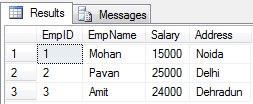 Keyset Driven Cursor - Example -- Keyset driven Cursor for UpdateSET NOCOUNT ONDECLARE @Id intDECLARE @name varchar(50) DECLARE Keyset_cur_empupdate CURSORKEYSETFOR SELECT EmpID,EmpName from Employee ORDER BY EmpNameOPEN Keyset_cur_empupdateIF @@CURSOR_ROWS > 0 BEGIN  FETCH NEXT FROM Keyset_cur_empupdate INTO @Id,@name WHILE @@Fetch_status = 0 BEGIN IF @name='Pavan' Update Employee SET Salary=27000 WHERE CURRENT OF Keyset_cur_empupdate FETCH NEXT FROM Keyset_cur_empupdate INTO @Id,@name ENDENDCLOSE Keyset_cur_empupdateDEALLOCATE Keyset_cur_empupdateSET NOCOUNT OFF GoSelect * from Employee 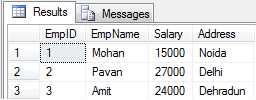  -- Keyse Driven Cursor for DeleteSET NOCOUNT ONDECLARE @Id intDECLARE @name varchar(50) DECLARE Keyset_cur_empdelete CURSORKEYSETFOR SELECT EmpID,EmpName from Employee ORDER BY EmpNameOPEN Keyset_cur_empdeleteIF @@CURSOR_ROWS > 0 BEGIN  FETCH NEXT FROM Keyset_cur_empdelete INTO @Id,@name WHILE @@Fetch_status = 0 BEGIN IF @name='Amit' DELETE Employee WHERE CURRENT OF Keyset_cur_empdelete FETCH NEXT FROM Keyset_cur_empdelete INTO @Id,@name ENDENDCLOSE Keyset_cur_empdeleteDEALLOCATE Keyset_cur_empdeleteSET NOCOUNT OFF Go Select * from Employee 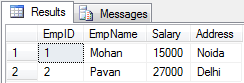 SQL Server Cursor AlternativesPosted By : Shailendra Chauhan, 18 May 2012Updated On : 26 Nov 2012Version Support : SQL Server 2005,2008,2012Keywords : cursor alternative in sql server,cursor alternative, cursor alternative with example pdfAs we know, the cursors are required when we need to update records in a database table in singleton fashion means row by row. A Cursor also impacts the performance of the SQL Server since it uses the SQL Server instance’s memory, reduce concurrency, decrease network bandwidth and lock resources.You should avoid the use of cursor. In this article, I am explaining how you can use cursor alternatives like as WHILE loop, Temporary tables and Table variables. We should use cursor in that case when there is no option except cursor.Example of Cursor AlternativeSuppose we have table "ProductSales" that stores the information about each product sales. Now we want to calculate the Total Sales Quantity and Amount of each and every product.We can solve this problem by following three methods. CREATE TABLE ProductsSales( ID int IDENTITY(1,1) NOT NULL, ProductID int NOT NULL, ProductName varchar(50) NOT NULL, Qty int NOT NULL, Amount decimal(10, 2) NOT NULL ) GOSELECT * FROM ProductsSales--We have the table with below data 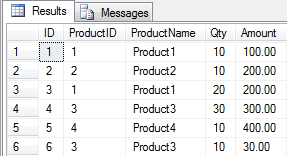 Problem solution methodsUsing Cursor SET NOCOUNT ON DECLARE @ProductID INT DECLARE @ProductName VARCHAR(100) DECLARE @TotalQty INT DECLARE @Total INT DECLARE @TProductSales TABLE (  SNo INT IDENTITY(1,1), ProductID INT, ProductName VARCHAR(100), TotalQty INT, GrandTotal INT ) --Declare Cursor DECLARE Cur_Product CURSOR FOR SELECT DISTINCT ProductID FROM ProductsSales --Open Cursor OPEN Cur_Product --Fetch Cursor FETCH NEXT FROM Cur_Product INTO @ProductIDWHILE @@FETCH_STATUS = 0 BEGIN SELECT @ProductName = ProductName FROM ProductsSales WHERE ProductID = @ProductID SELECT @TotalQty = SUM(Qty),@Total = SUM(Amount) FROM ProductsSales WHERE ProductID = @ProductID INSERT INTO @TProductSales(ProductID,ProductName,TotalQty,GrandTotal) VALUES(@ProductID,@ProductName,@TotalQty,@Total) FETCH NEXT FROM Cur_Product INTO @ProductID END --Close and Deallocate Cursor CLOSE Cur_Product  DEALLOCATE Cur_Product --See Calculated data SELECT * FROM @TProductSales 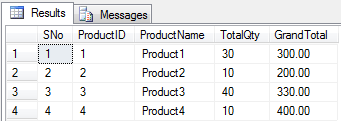 Using Table Variable SET NOCOUNT ON DECLARE @ProductID INT DECLARE @ProductName VARCHAR(100) DECLARE @TotalQty INT DECLARE @Total INT DECLARE @i INT =1 DECLARE @count INT  --Declare Table variables for storing data DECLARE @TProduct TABLE ( SNo INT IDENTITY(1,1), ProductID INT )  DECLARE @TProductSales TABLE ( SNo INT IDENTITY(1,1), ProductID INT, ProductName VARCHAR(100), TotalQty INT, GrandTotal INT )  --Insert data to Table variable @Product  INSERT INTO @TProduct(ProductID) SELECT DISTINCT ProductID FROM ProductsSales ORDER BY ProductID ASC  -- Count number of rows SELECT @count = COUNT(SNo) FROM @TProduct WHILE (@i <= @count) BEGIN SELECT @ProductID = ProductID FROM @TProduct WHERE SNo = @i SELECT @ProductName = ProductName FROM ProductsSales WHERE ProductID = @ProductID  SELECT @TotalQty = SUM(Qty),@Total = SUM(Amount) FROM ProductsSales WHERE ProductID = @ProductID  INSERT INTO @TProductSales(ProductID,ProductName,TotalQty,GrandTotal) VALUES(@ProductID,@ProductName,@TotalQty,@Total) SELECT @i = @i + 1 END --See Calculated data SELECT * FROM @TProductSales Using Temporary Table SET NOCOUNT ON DECLARE @ProductID INT DECLARE @ProductName VARCHAR(100) DECLARE @TotalQty INT DECLARE @Total INT DECLARE @i INT =1DECLARE @count INT --Create Temporary Tables for storing data CREATE TABLE #TProduct ( SNo INT IDENTITY(1,1), ProductID INT )  CREATE TABLE #TProductSales ( SNo INT IDENTITY(1,1), ProductID INT, ProductName VARCHAR(100), TotalQty INT, GrandTotal INT ) --Insert data to temporary table #Product INSERT INTO #TProduct(ProductID) SELECT DISTINCT ProductID FROM ProductsSales ORDER BY ProductID ASC SELECT @count = COUNT(SNo) FROM #TProduct WHILE (@i <= @count) BEGIN SELECT @ProductID = ProductID FROM #TProduct WHERE SNo = @iSELECT @ProductName = ProductName FROM ProductsSales WHERE ProductID = @ProductID SELECT @TotalQty = SUM(Qty),@Total = SUM(Amount) FROM ProductsSales WHERE ProductID = @ProductID INSERT INTO #TProductSales(ProductID,ProductName,TotalQty,GrandTotal) VALUES(@ProductID,@ProductName,@TotalQty,@Total)SELECT @i = @i + 1 END --See Calculated data SELECT * FROM #TProductSales --Now Drop Temporary Tables DROP TABLE #TProduct DROP TABLE #TProductSales Create a comma separated list from column using select statementPosted By : Shailendra Chauhan, 23 Aug 2012Updated On : 25 Sep 2012Version Support : SQL Server 2005,2008,2012Keywords : using coalesce to build comma delimited string, make or generate a comma separated list with select statement, creating a comma delimited list from a columnSometimes we required to generate a comma separated list of columns values like a list of EmailIDs to send mail. In SQL Server, we can make a comma separated list by using COALESCE as shown in below.Use of COALESCE to create comma separated listSuppose we have following data in Employee table and we need to make a semicolon separated list of EmailIDs to send mail, then we can use COALESCE as shown in below fig.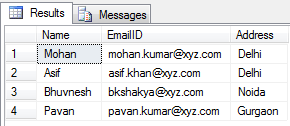 Here I am creating a semicolon(;) separated list. You can use comma(,) in place of semicolon to make comma separated list.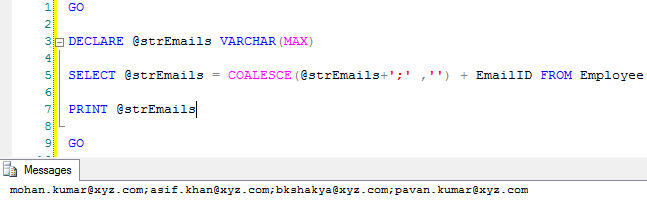 For SQL Server database mail setup and configuration and more over how to send mail from SQL Server database you can refer this article.SQL Server Exception Handling by TRY…CATCHPosted By : Shailendra Chauhan, 17 Apr 2011Updated On : 25 Sep 2012Version Support : SQL Server 2005,2008,2012Keywords : Sql Server Exception Handling, Sql Server TRY..CATCH, Sql Server Error Functions pdfLike C#, SQL Server also has an exception model to handle exceptions and errors that occurs in T-SQL statements. To handle exception in Sql Server we have TRY..CATCH blocks. We put T-SQL statements in TRY block and to handle exception we write code in CATCH block. If there is an error in code within TRY block then the control will automatically jump to the corresponding CATCH blocks. In Sql Server, against a Try block we can have only one CATCH block.TRY..CATCH Syntax BEGIN TRY--T-SQL statements--or T-SQL statement blocksEND TRYBEGIN CATCH--T-SQL statements--or T-SQL statement blocksEND CATCH Error Functions used within CATCH blockERROR_NUMBER()This returns the error number and its value is same as for @@ERROR function.ERROR_LINE()This returns the line number of T-SQL statement that caused error.ERROR_SEVERITY()This returns the severity level of the error.ERROR_STATE()This returns the state number of the error.ERROR_PROCEDURE()This returns the name of the stored procedure or trigger where the error occurred.ERROR_MESSAGE()This returns the full text of error message. The text includes the values supplied for any substitutable parameters, such as lengths, object names, or times.Exception handling example BEGIN TRYDECLARE @num INT, @msg varchar(200)---- Divide by zero to generate ErrorSET @num = 5/0PRINT 'This will not execute'END TRYBEGIN CATCHPRINT 'Error occured that is'set @msg=(SELECT ERROR_MESSAGE())print @msg;END CATCHGO 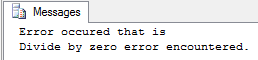  BEGIN TRYDECLARE @num INT---- Divide by zero to generate ErrorSET @num = 5/0PRINT 'This will not execute'END TRYBEGIN CATCHSELECT ERROR_NUMBER() AS ErrorNumber, ERROR_SEVERITY() AS ErrorSeverity, ERROR_STATE() AS ErrorState, ERROR_PROCEDURE() AS ErrorProcedure, ERROR_LINE() AS ErrorLine, ERROR_MESSAGE() AS ErrorMessage;END CATCH;GO 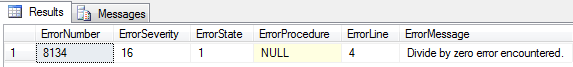 NoteA TRY..CATCH block combination catches all the errors that have a severity between 11 and 19.The CATCH block is executed only if there is an error occurs in T-SQL statements within TRY block otherwise the CATCH block is ignored.Each TRY block is associated with only one CATCH block and vice versaTRY and CATCH blocks can’t be separated with the GO statement. We need to put both TRY and CATCH blocks within the same batch.TRY..CATCH blocks can be used with transactions. We check the number of open transactions by using @@TRANCOUNT function in Sql Server.XACT_STATE function within the TRY..CATCH block can be used to check whether a open transaction is committed or not. It will return -1 if transaction is not committed else returns 1.SQL Server Transactions ManagementPosted By : Shailendra Chauhan, 23 Apr 2011Updated On : 25 Sep 2012Version Support : SQL Server 2005,2008,2012Keywords : Types of transaction, Transaction management, Explicit transaction, Implicit Transaction, Transaction scope pdfA transaction is a set of T-SQL statements that are executed together as a unit like as a single T-SQL statement. If all of these T-SQL statements executed successfully, then a transaction is committed and the changes made by T-SQL statements permanently saved to database. If any of these T-SQL statements within a transaction fail, then the complete transaction is cancelled/ rolled back.We use transaction in that case, when we try to modify more than one tables/views that are related to one another. Transactions affect SQL Server performance greatly. Since When a transaction is initiated then it locks all the tables data that are used in the transaction. Hence during transaction life cycle no one can modify these tables’ data that are used by the transaction. The reason behind the locking of the data is to maintain Data Integrity.Types of TransactionsImplicit TransactionImplicit transactions are maintained by SQL Server for each and every DDL (CREATE, ALTER, DROP, TRUNCATE), DML (INSERT, UPDATE, DELETE) statements. All these T-SQL statements runs under the implicit transaction. If there is an error occurs within these statements individually, SQL Server will roll back the complete statement.Explicit TransactionExplicit transactions are defined by programmers. In Explicit transaction we include the DML statements that need to be execute as a unit. Since SELECT statements doesn’t modify data. Hence generally we don’t include Select statement in a transaction.Transactions Example CREATE TABLE Department( DeptID int PRIMARY KEY,  DeptName varchar(50) NULL, Location varchar(100) NULL, )GO CREATE TABLE Employee( EmpID int PRIMARY KEY,  Name varchar(50) NULL, Salary int NULL,  Address varchar(100) NULL, DeptID int foreign Key references Department(DeptID)) 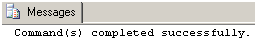  --Now Insert dataINSERT INTO Department(DeptID,DeptName,Location)VALUES(1,'IT','Delhi')GOINSERT INTO Employee(EmpID,Name,Salary,Address,DeptID)VALUES(1,'Mohan',15000,'Delhi',1)SELECT * FROM DepartmentSELECT * FROM Employee 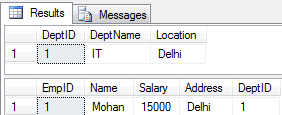  BEGIN TRANSACTION transBEGIN TRYINSERT INTO Department(DeptID,DeptName,Location)VALUES(2,'HR','Delhi')INSERT INTO Employee(EmpID,Name,Salary,Address,DeptID)VALUES(1,'Mohan',18000,'Delhi',1) IF @@TRANCOUNT > 0 BEGIN COMMIT TRANSACTION trans ENDEND TRYBEGIN CATCH print 'Error Occured' IF @@TRANCOUNT > 0 BEGIN ROLLBACK TRANSACTION trans  ENDEND CATCH 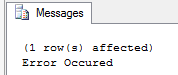  --Now Select data to see transaction affectsSELECT * FROM EmployeeSELECT * FROM Department  --Transaction with Save Point BEGIN TRANSACTION transBEGIN TRYINSERT INTO Department(DeptID,DeptName,Location)VALUES(2,'HR','Delhi')IF @@TRANCOUNT > 0 BEGIN SAVE TRANSACTION trans; ENDINSERT INTO Department(DeptID,DeptName,Location)VALUES(3,'Admin','Delhi') INSERT INTO Employee(EmpID,Name,Salary,Address,DeptID)VALUES(1,'Mohan',18000,'Delhi',1)IF @@TRANCOUNT > 0 BEGIN COMMIT TRANSACTION trans ENDEND TRYBEGIN CATCH print 'Error Occured'IF @@TRANCOUNT > 0 BEGIN ROLLBACK TRANSACTION trans ENDEND CATCH 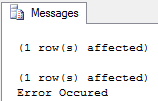  --Now Select data to see transaction affectsSELECT * FROM EmployeeSELECT * FROM Department 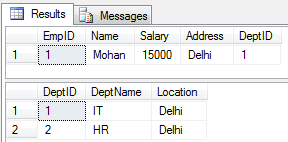 